Coursework Planning Form: Faculty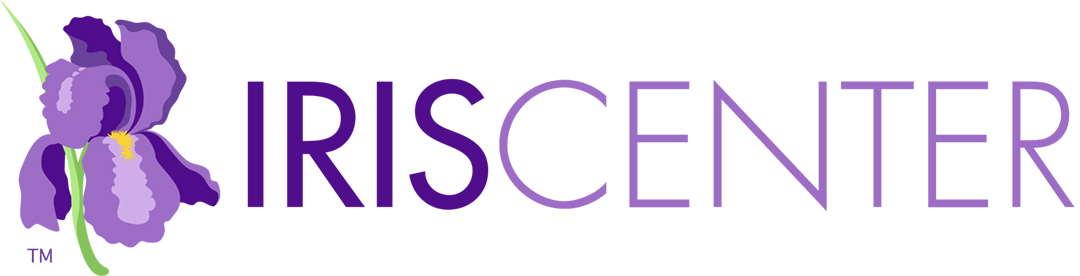 Addressing Learning Strategies across CoursesDirections: In the top row, provide the number and name for each course in your program that addresses the topic. Provide the semester the course is taken. Put an X in the cell to indicate what resources will be used in each course. Once completed, ensure there is no overlap in resources across programs (unless intentional). Additionally, ensure there is not an overload of IRIS activities across courses offered in the same semester.Notes on UseCourse Name and Number; SemesterModulesAutism Spectrum Disorder (Part 2): Evidence-Based PracticesCSR: A Reading Comprehension StrategyEvidence-Based Practices (Part 1): Identifying and Selecting a Practice or ProgramEvidence-Based Practices (Part 2): Implementing a Practice or Program with FidelityEvidence-Based Practices (Part 3): Evaluating Learner Outcomes and FidelityExecutive Functions (Part 1): Understanding Why Some Students StruggleExecutive Functions (Part 2): Strategies to Improve Students’ Academic PerformancePALS: A Reading Strategy for Grades 2–6PALS: A Reading Strategy for Grades K–1PALS: A Reading Strategy for High SchoolProviding Instructional Supports: Facilitating Mastery of New SkillsRTI (Part 3): Reading InstructionSecondary Reading Instruction (Part 1): Teaching Vocabulary and Comprehension in the Content AreasSecondary Reading Instruction (Part 2): Deepening Middle School Content-Area Learning with Vocabulary and Comprehension StrategiesSOS: Helping Students Become Independent LearnersSRSD: Using Learning Strategies to Enhance Student LearningTeaching English Language Learners: Effective Instructional PracticesYouth with Disabilities in Juvenile Corrections (Part 1): Improving InstructionCase StudiesAlgebra (Part 1): Applying Learning Strategies to Beginning AlgebraAlgebra (Part 2): Applying Learning Strategies to Intermediate AlgebraComprehension and Vocabulary: Grades 3–5Early ReadingFluency and Word Identification: Grades 3–5Written Expression: Grades 2–5ActivitiesGraphic OrganizersJuvenile Corrections: Identifying Reliable and Useful ResourcesLD/ADHD: Why Some Students StruggleMnemonic Strategies: Keyword MethodNote-Taking: Why Some Students StruggleInformation Briefs10 Strategies to Increase Student Reading Comprehension5 Effective Modeling Strategies for English Learners5 Evidence-Based Recommendations for Teaching Math to Young Children5 Mnemonic Strategies to Help Students Succeed in School5 Research-Backed Studying Techniques7 Reasons Why Differentiated Instruction Works7 Steps for Teaching Writing Skills to Students with Disabilities8 Interventions for Struggling Students8 Working Memory BoostersCollaborative Strategic ReadingCollaborative Strategic Reading (CSR): A Comprehension Strategy to Enhance Content Area LearningEnsuring that Instruction Is Inclusive for Diverse LearnersEvidence-Based Math Instruction: What You Need to KnowHelping Students Develop Self-RegulationHow to Help Kids with Working Memory IssuesHow to Help Students Develop the Skills They Need to Complete HomeworkModeling (MD): Step-by-Step GuideMotivating Students to ReadPeer TutoringPeer-Based Intervention and Autism Spectrum Disorders: Tips and Resources for TeachersPicture Exchange Communication System (PECS): Step-by-Step GuidePrompting (PP): Step-by-Step GuideRead Captions Across AmericaReading BuddiesReading Instruction: VocabularyReading with Purpose in the Content AreasReinforcement (R+): Step-by-Step GuideSelf-Management (SM): Step-by-Step GuideSix Elementary Reading Strategies That Really WorkStrategy Instruction: What You Need to KnowSupporting Student Comprehension in Content Area ReadingTask Analysis (TA): Step-by-Step GuideTeaching Elementary School Students to Be Effective WritersTeaching Strategies for Improving Algebra Knowledge in Middle and High School StudentsTeaching Students to Read MetacognitivelyThe Frayer ModelTime Delay (TD): Step-by-Step GuideUniversal Design for Learning (UDL): A Teacher’s GuideUsing Graphic Organizers for Special EducationVisual Supports (VS): Step-by-Step GuideWhat Is Executive Function?Why Students Forget–and What You Can Do About ItInterviewsAcademic Language Skills and Reading ComprehensionAddressing the Reading Needs of Academically Diverse Students in Content-Area ClassesClose Reading and Text SelectionLiteracy Skills of Successful Adolescent ReadersPossible Sentences Vocabulary InstructionSelf-Regulated Strategy Development (SRSD): A Framework for Teaching Instructional StrategiesVideo VignettesEnglish Language Learners: Sheltered InstructionEnglish Language Learners: Unsheltered InstructionExplicit, Systematic Instruction: ElementaryExplicit, Systematic Instruction: High SchoolMetacognitive Strategies: Elementary SchoolMetacognitive Strategies: High SchoolModelingPresenting and Comparing Multiple Solutions StrategiesProgressive Time DelayPromptingReinforcementTask Analysis: Backward ChainingTask Analysis: Forward ChainingWait-Time: Elementary School Example & Non-ExamplesWait-Time: High School Example & Non-Example